VAY       SEZEN AKSU                                             İNTRO    Am/ Em7/ Dm7/ GAm/         Em7/HER AYRILIK ZOR Dm7/               G/BİN YILDIR SÖYLER DURURUMAm/          Em7/ÖĞRENMİYOR KALPDm/                           G/GÖRÜLDÜĞÜ ÜZERE DURUMUMAm/              G/               F/İNSAN BİRAZ OLSUN AKILLANMAZ MIG//BÜYÜMEZ Mİ ER GEÇAm/                 G/YANARDAĞ GİBİ İÇİN İÇİN F/                   Em7/SÖNMEZ Mİ BU SİNSİ ATEŞAm/              Em7/             Dm7/VAY YİNE Mİ KEDER AMA ARTIK YETERG//YİNE KAPIDA KARA GECELERAm/                  Em/            Dm7/VAY ÇİLELİ BAŞIM ORTASINDA KIŞING/                              AmİYİCE BETER         VAY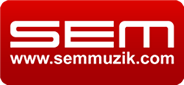 